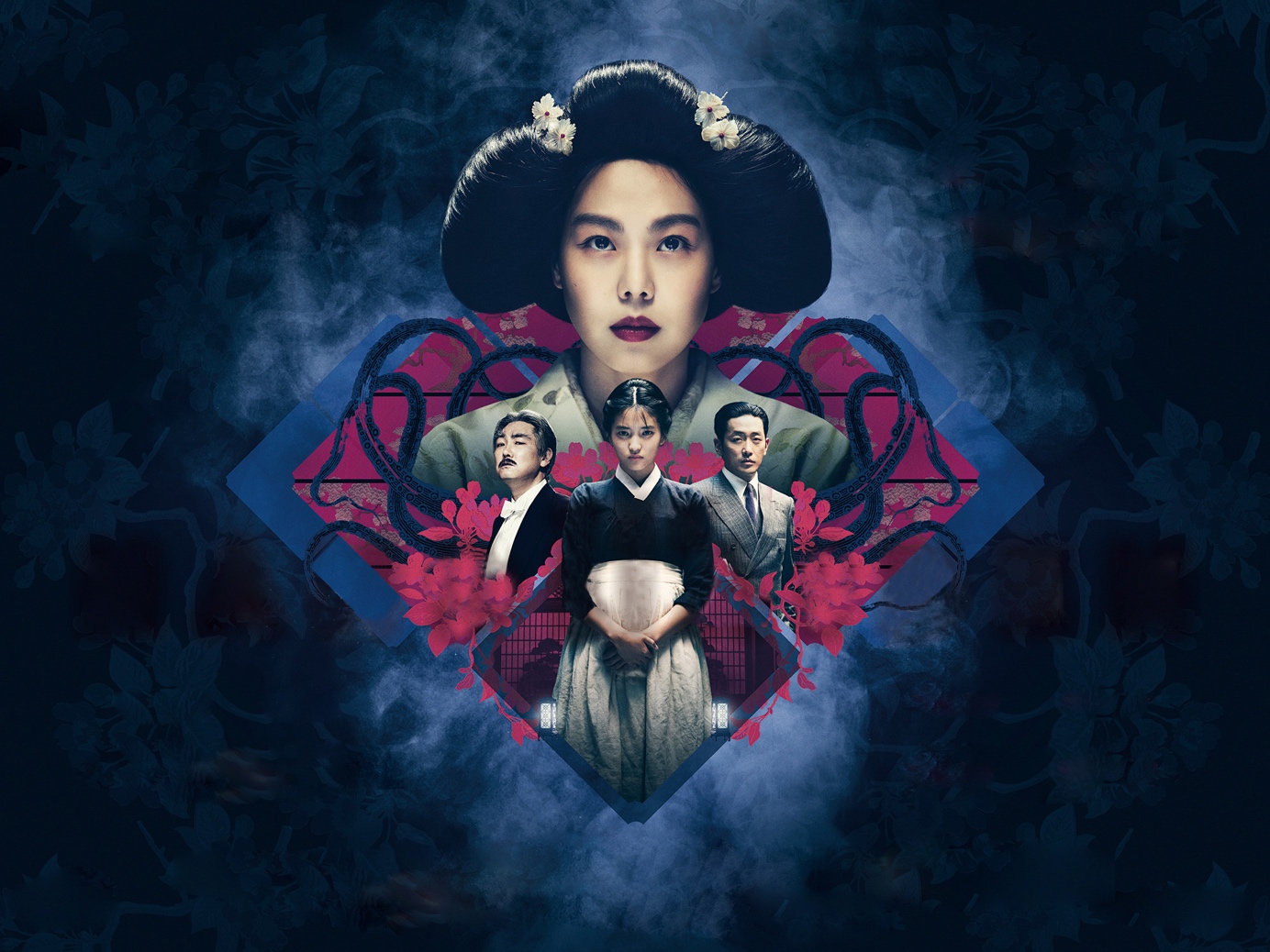 HİZMETÇİ(THE HANDMAIDEN)Gösterim Tarihi: 11 Ağustos 2017Dağıtım: Kurmaca FilmYapımcılar: Chan-wook Park, Syd LimSenaryo: Chan-wook Park, Seo-kyeong JeongGörüntü Yönetmeni: Chung-hoon ChungKurgu: Jae-Bum Kim, Sang-beom KimYapım Yılı: 2016Ülke: Güney KoreSüre: 144 dakikaFragmanı: https://youtu.be/RQhkwA94PkoYönetmen: Chan-wook ParkOyuncular: Min-hee Kim, Tae-ri Kim, Jung-woo Ha, Jin-woong JoKONUSUOldboy, I’m a Cyborg but That’s OK, Thirst, Stoker gibi filmlere imzasını atan, Güney Kore’nin yetenekli yönetmeni Chan-wook Park Altın Palmiye için yarışan yeni filminde; zengin genç bir kadın, onu kandırıp mal varlığına konmaya çalışan bir adam ve adamın tuttuğu hizmetçi arasındaki entrika, gizem ve gerilim dolu bir hikayeye odaklanıyor. Sarah Waters’ın Türkçeye Ustaparmak adıyla çevrilen romanından uyarlanan film, Chan-wook Park izlerini hemen hissedeceğiniz stili ve tempolu kurgusuyla izleyeni içine kolayca çekmeyi başarıyor.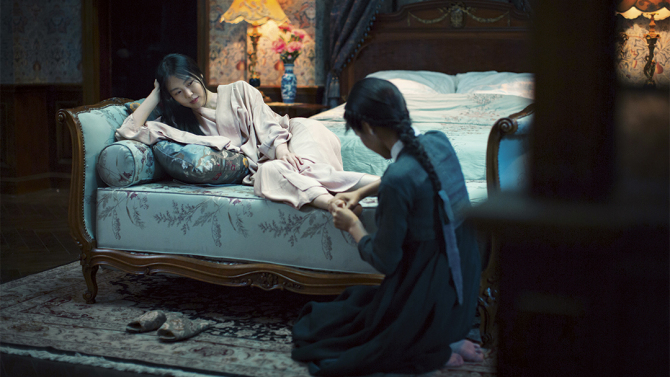 ALDIĞI ÖDÜLLER2017 Asia Film Ödülleri – En İyi Kostüm, En İyi Prodüksiyon Tasarımı, En İyi Yardımcı Kadın Oyuncu (So-ri Moon)2016 Sitges Uluslararası Film Festivali – İzleyici Büyük Ödülü2016 Los Angeles Film Eleştirmenleri Birliği: En İyi Prodüksiyon Tasarımı, En İyi Yabancı Film69. Cannes Film Festivali – Altın Palmiye AdayıTHE HANDMAIDEN’A GELEN YORUMLAR“Park Chan-wook’tan çekici sürprizlerle çevrili eğlenceli bir film.” - The Hollywood Reporter, Deborah Young“Eğlenceli ve gerilim dolu grotesk bir kaçış.” - indieWIRE, Eric Kohn“Acımasız, çekici ve büyüleyici.” - Variety, Maggie Lee“Hem uyarlandığı romana sadık kalma hem de hikaye için tamamen ikna edici yeni bir ortam yaratma gibi iki zor olan şeyi de başarıyor.” - Screen International, Wendy Ide“Karşı konulmaz.” - The Guardian, Benjamin Lee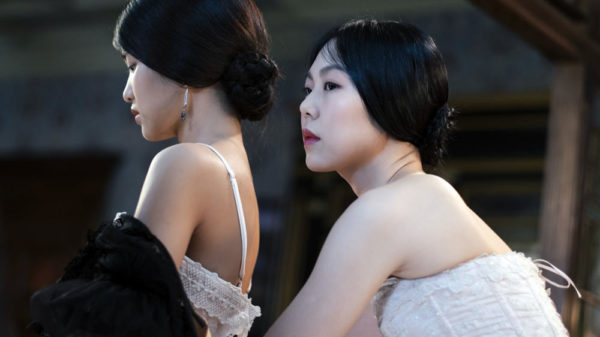 YIL SONU LİSTELERİNDE THE HANDMAIDENFilm Comment’in “Yılın En İyi 20 Filmi” listesinde: http://www.filmcomment.com/blog/best-films-of-2016/Entertainment Weekly’nin “Yılın En İyi 20 Filmi” listesinde: http://www.ew.com/gallery/best-movies-2016IndieWIRE yazarı David Ehrlich’in “Yılın En İyi 25 Filmi” sıralamasında: http://www.indiewire.com/2016/12/best-movies-2016-david-ehrlich-memorable-moments-1201753085/The Guardian’a göre yılın en iyi 9. filmi! https://www.theguardian.com/film/filmblog/2016/dec/06/the-50-best-us-films-of-2016-no-9-the-handmaidenEsquire’e göre yılın en iyi 25 filmi arasında: http://www.esquire.com/entertainment/movies/a47757/best-movies-to-watch-2016/ABD Ulusal Eleştirmenler Birliği’ne göre 2016’nın yabancı dilde en iyi 5 filmi arasında ikinci: http://www.nationalboardofreview.org/2016/11/national-board-review-announces-2016-award-winners/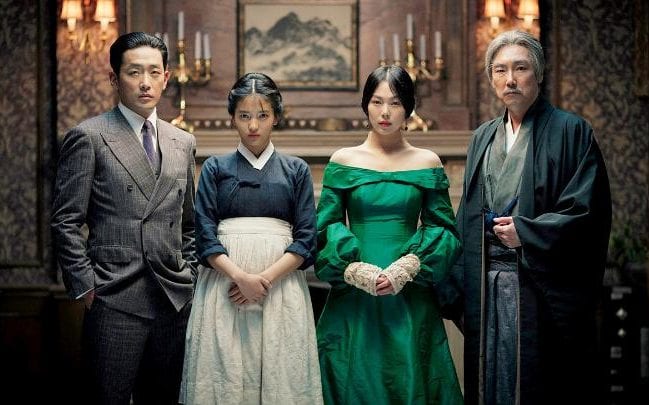 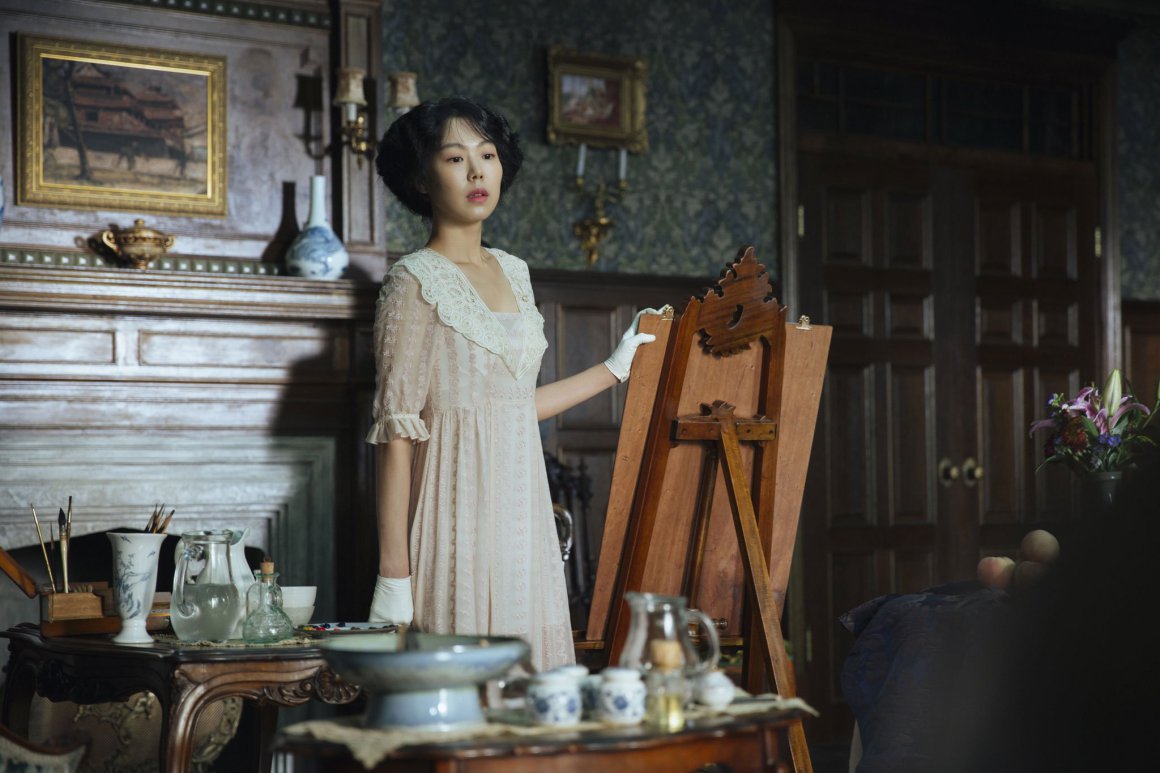 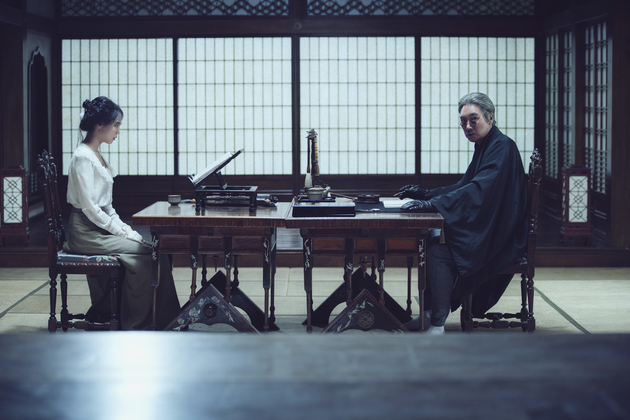 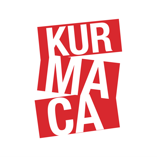 